Lesson 7: Make Halves, Thirds, and FourthsLet’s make halves, thirds, and fourths or quarters.Warm-up: Which One Doesn’t Belong: Compare Equal PiecesWhich one doesn’t belong?A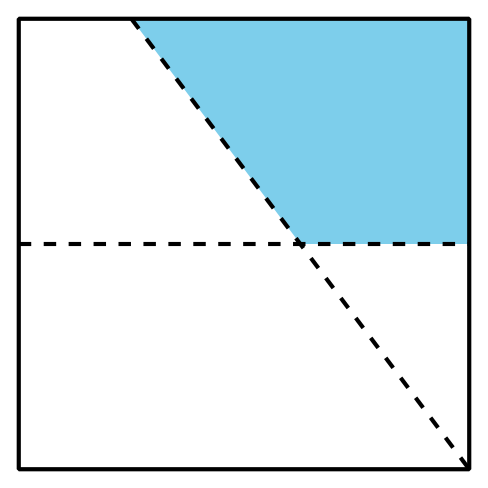 B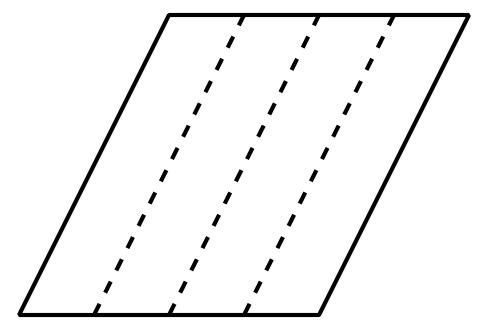 C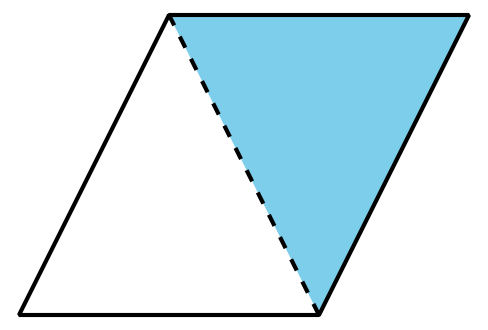 D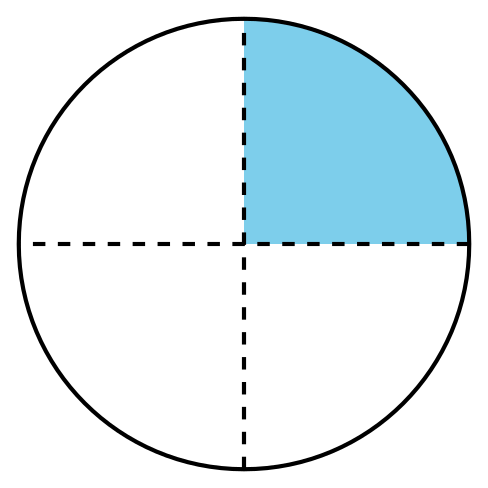 7.1: Fold Equal PiecesFold the rectangle to make 2 equal pieces and cut them out.Each piece is called a ____________________.Compare with your partner. Tell how you know the pieces are equal.Fold the rectangle to make 4 equal pieces and cut them out.Each piece is called a ____________________.Compare with your partner. Tell how you know the pieces are equal.Fold the rectangle to make 3 equal pieces and cut them out.Each piece is called a ____________________.Compare with your partner. Tell how you know the pieces are equal.7.2: That’s Not ItNoah is looking for examples of circles that have been partitioned into halves, thirds, or fourths.Put an X on the 2 circles in each row that are not examples.halves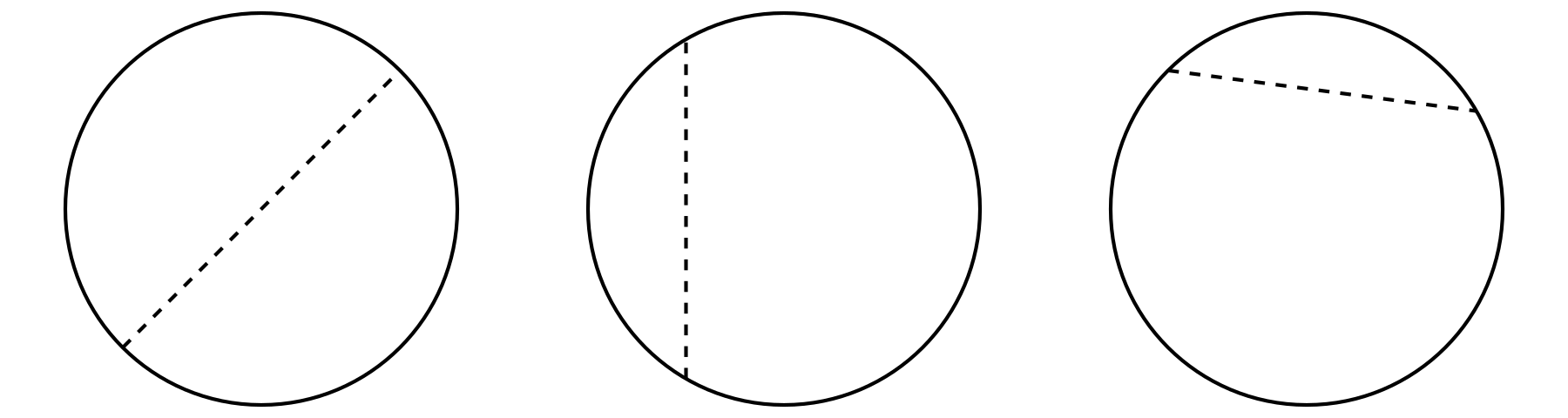 fourths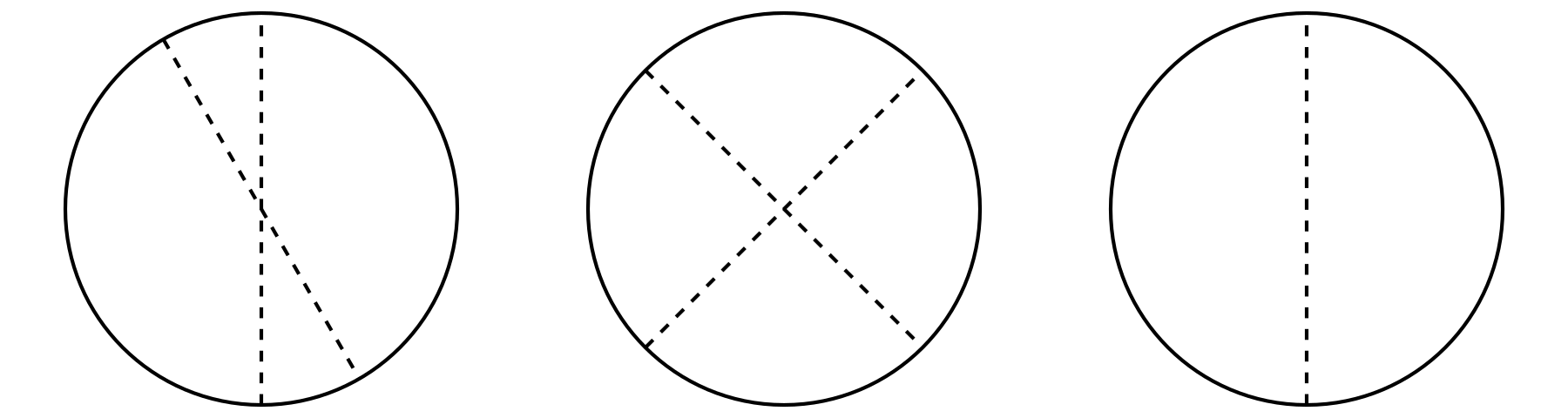 thirds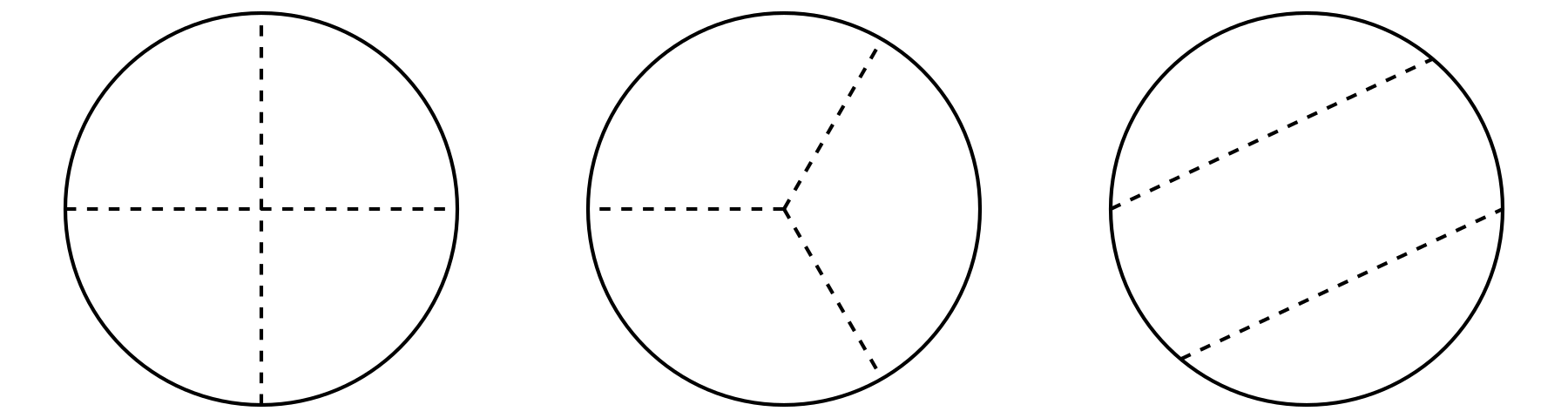 Explain why each of the shapes you marked is not an example of halves, fourths, or thirds.Partition this circle into thirds.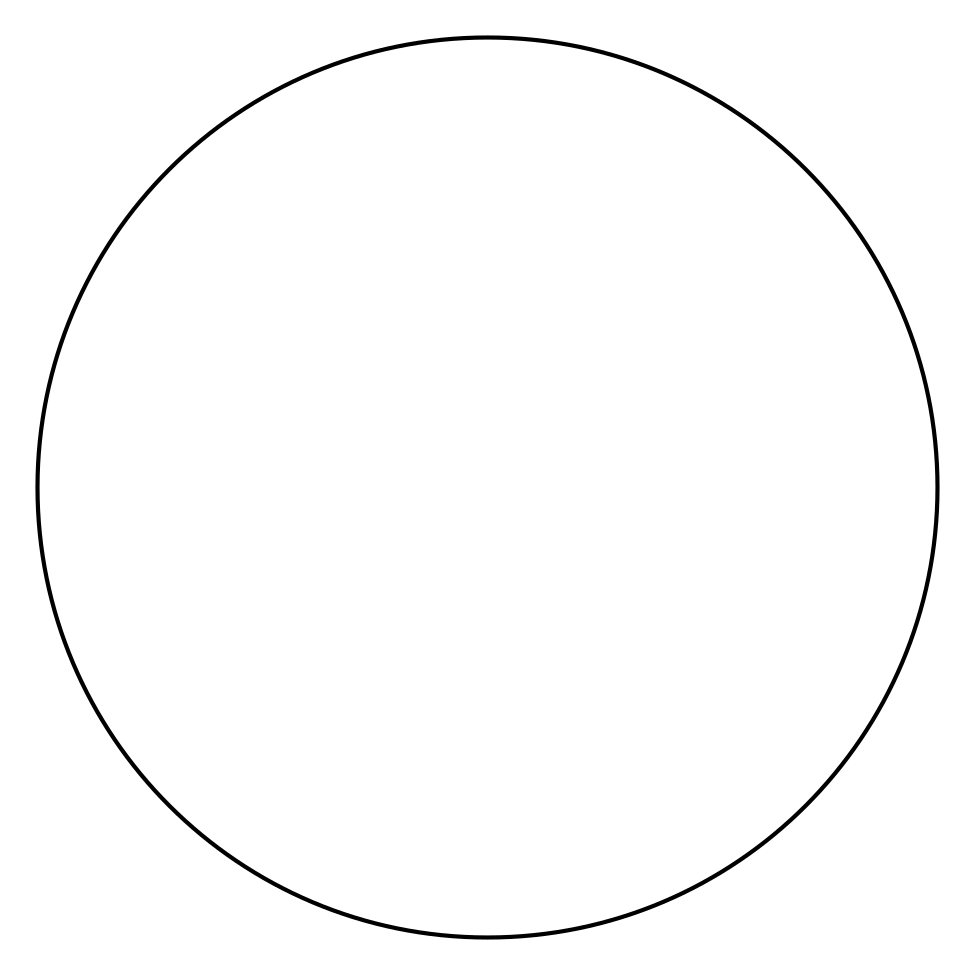 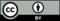 © CC BY 2021 Illustrative Mathematics®